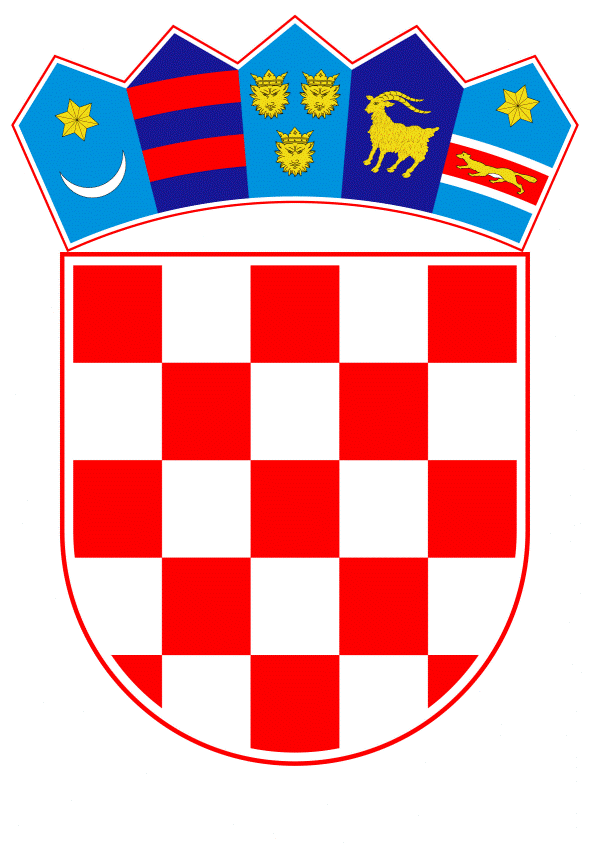 VLADA REPUBLIKE HRVATSKEZagreb, 6. lipnja 2019.______________________________________________________________________________________________________________________________________________________________________________________________________________________________Banski dvori | Trg Sv. Marka 2  | 10000 Zagreb | tel. 01 4569 222 | vlada.gov.hrPRIJEDLOG		Na temelju članka 31. stavka 3. Zakona o Vladi Republike Hrvatske (Narodne novine, br. 150/11, 119/14, 93/16 i 116/18) i članka 78.a Zakona o proračunu (Narodne novine, br. 87/08, 136/12 i 15/15), Vlada Republike Hrvatske je na sjednici održanoj     2019. godine donijela Z A K L J U Č A K		Usvaja se Strategija upravljanja javnim dugom za razdoblje 2019.-2021., koja je sastavni dio ovoga Zaključka.Klasa:		Urbroj:	 Zagreb, 										        PREDSJEDNIK   									  mr. sc. Andrej PlenkovićObrazloženjeU posljednje tri godine na području javnih financija ostvaren je značajni napredak. Izlazak iz šestogodišnje gospodarske recesije tijekom 2015. te provedena fiskalna konsolidacija u 2016. bili su ključni prilikom odlučivanja Vijeća Europske unije da RH u lipnju 2017. godine iziđe iz procedure prekomjernog proračunskog manjka. Naime, u 2016. proračunski manjak je smanjen na 1% BDP-a, a javni dug na 80,5% BDP-a. Tijekom 2017. i 2018. godine nastavljena su pozitivna kretanja ekonomske aktivnosti te je uslijed provedene porezne reforme i racionalne proračunske potrošnje, ostvaren proračunski višak u obje godine i to od 0,8% BDP-a odnosno 0,2% BDP-a. Ovaj posljednji bio bi još i veći da se nisu materijalizirale jednokratne obveze po osnovi protestiranih jamstava za Uljanik grupu i to u iznosu od 2,5 milijardi kuna, odnosno 0,7% BDP-a.Ovakva pozitivna fiskalna kretanja utjecala su i na smanjenje udjela javnog duga u BDP-u i to za više od 9 postotnih bodova odnosno s 83,7% BDP-a krajem 2015. na 74,6% BDP-a u 2018. godini, što je značajno iznad prosječnog smanjenja članica EU 28. U isto vrijeme, poboljšani uvjeti zaduživanja na domaćem i međunarodnom financijskom tržištu, uz aktivnu politiku upravljanja javnim dugom, doprinijeli su i smanjenju rashoda za kamate i to za gotovo 3 milijarde kuna. Sve navedeno rezultiralo je primarnim fiskalnim viškom od prosječnih 2,7% BDP-a u promatranom razdoblju. Prema izvješću Europske komisije iz veljače ove godine, RH napredovala je iz kategorije prekomjernih makroekonomskih neravnoteža u kategoriju makroekonomskih neravnoteža. Pritom je ocijenjen pozitivan napredak u području jačanja fiskalnog okvira, ali i u reformama poreznog, mirovinskog, obrazovnog i pravosudnog sustava. Također, smanjene su i prepreke poduzetništvu.Sve spomenute rezultate ponajprije su prepoznala financijska tržišta pa se tako premija osiguranja od kreditnog rizika u protekle tri godine približila premijama usporedivih zemalja iz središnje i istočne Europe. Uz to, rejting agencije Fitch i S&P su prvo u siječnju, a onda i u ožujku 2018. godine poboljšale kreditni rejting RH s 'BB' na 'BB+' uz stabilne izglede. Krajem ožujka 2019. godine rejting agencija S&P ponovno je podigla kreditni rejting RH, ali ovaj put na razinu investicijskog i to s BB+/B na BBB-/A-3. Usprkos ovakvim pozitivnim pokazateljima, gospodarstvo zemlje i dalje karakteriziraju izazovi vezano uz nizak potencijalni rast, visoku nominalnu razinu javnog duga te prisutne makroekonomske neravnoteže. Stoga će se u narednom razdoblju ekonomska politika Vlade RH usmjeriti na tri stupa: visoko-kvalitetne investicije, učinkovite strukturne reforme te makroekonomsku stabilnost i održive javne financije. Postojeća visoka razina javnog duga zahtjeva aktivne politike upravljanja javnim dugom s ciljem osiguravanja njegove dugoročne održivosti i ograničavanja negativnih efekata povezanih rizika. U tom kontekstu do kraja 2021. projicira se daljnje smanjenje udjela javnog duga u BDP-u i to sa 71,6% BDP-a u 2019., na 68,5% BDP-a u 2020. odnosno 65,4% BDP-a u 2021. godini. Izradi ove Strategije Vlada je pristupila s ciljem definiranja osnovnih smjernica upravljanja javnim dugom, a u svrhu ispunjavanja potreba financiranja u idućim godinama, uz najniže moguće troškove, uvažavajući pritom potrebu za razboritim upravljanjem rizikom. Ministarstvo financija pripremilo je Prijedlog strategije upravljanja javnim dugom za razdoblje 2019.-2021. godine, koja definira osnovne ciljeve i provedbene metode unapređenja održivosti ukupnog javnog duga i ublažavanja povezanih rizika te se predlaže Vladi Republike Hrvatske njeno usvajanje. Predlagatelj:Ministarstvo financijaPredmet:Prijedlog zaključka o usvajanju Strategije upravljanja javnim dugom za razdoblje 2019.-2021.